Meldungsblatt 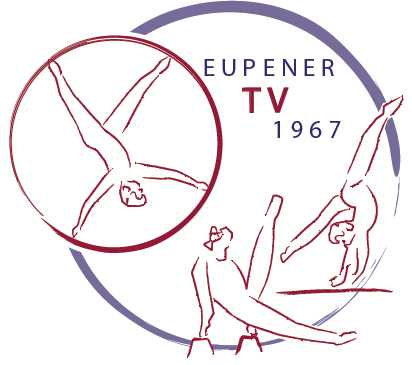 Internationale Belgian-Open 2023Meldungsblatt bitte vollständig ausfüllen und bis spätestens 10. März 2023 an a.pitz@icloud.com senden!Allgemeine Informationen:TeilnehmerInnen:Team-Wertung Youth & Junior:KampfrichterInnen:Anzahl Personen für das Gemeinschaftsquartier in den Schulklassen mit Frühstück : ………….Anreisetag : ....................   Abreisetag : ....................Name des Vereins:Nation:Ansprechperson:Email & Telefonnummer:NameGeb. DatumWettkampfklasse und DisziplinenRadgrößen123456789101112131415Gerade 1Gerade 2SpiraleSprungTeam 1Team 2Team 3Kari 1Kari 2Kari 3Name : ☐ Ausführung Gerade☐ Schwierigkeit Gerade☐ Ausführung Spirale ☐ Schwierigkeit Spirale ☐ SprungName : ☐ Ausführung Gerade☐ Schwierigkeit Gerade☐ Ausführung Spirale ☐ Schwierigkeit Spirale ☐ SprungName : ☐ Ausführung Gerade☐ Schwierigkeit Gerade☐ Ausführung Spirale ☐ Schwierigkeit Spirale ☐ Sprung